APS : Máquinas Elétricas: Motor de Indução monofásicoCNome:______________________________________O diagrama abaixo esboça um motor bifásico com dois enrolamentos defasados 90° mecânicos e dois correntes defasadas 90° obtido pela adição do capacitor (projetado para esse fim).A distribuição da Fmm (Fmm=NI) ao longo do entreferro produzido pela bobina principal e pela bobina auxiliar (Fmma e Fmmb, respectivamente) pode ser representada por um cosseno como: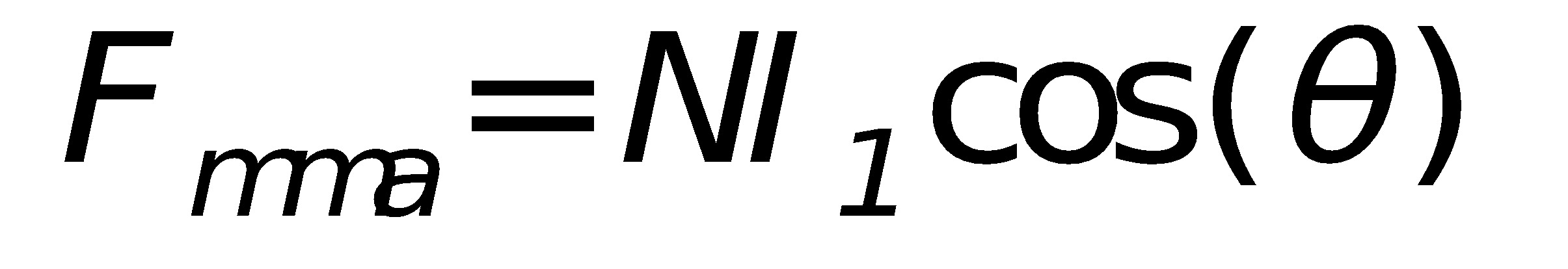 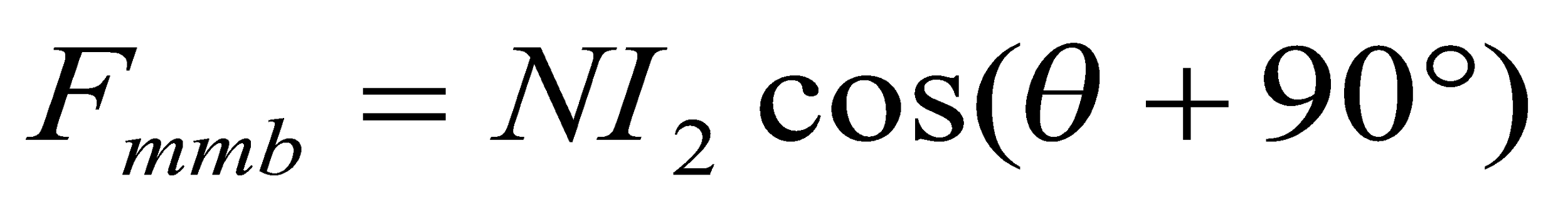 Sendo θ o ângulo da distribuição da força magnetomotriz ao longo do entreferro.Considere que as corrente obtidas nas fases principal e auxiliar são balanceadas e são respectivamente: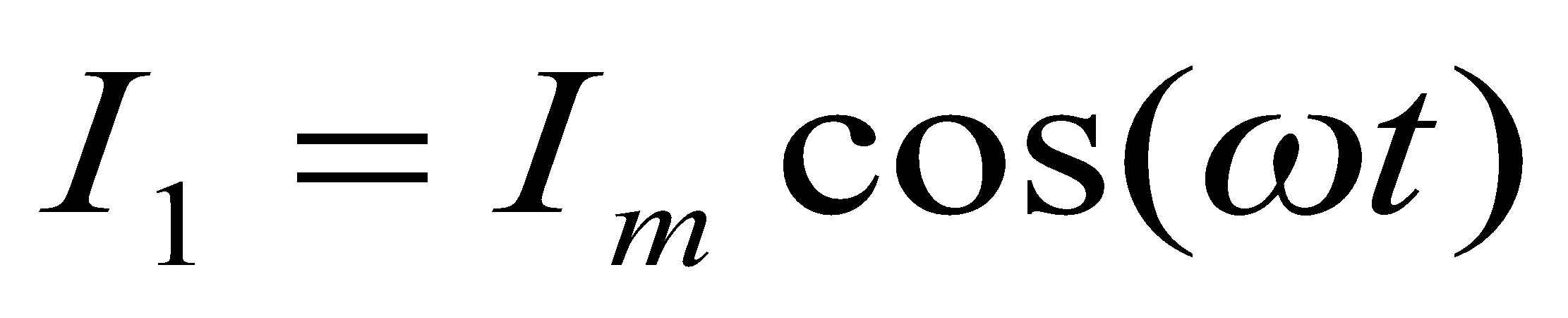 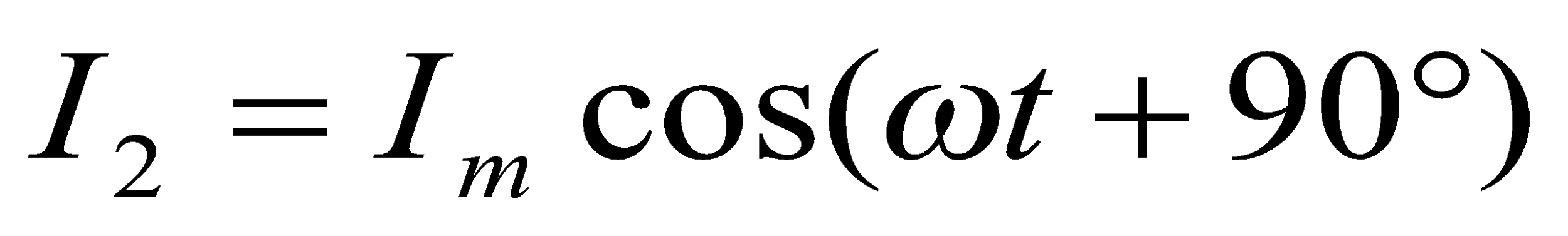 Onde ω é a freqüência da rede elétrica= 2 pi f.Demonstre que a Fmm resultante de aplicar as correntes defasadas 90° I1 e I2 em enrolamentos defasados 90° (principal e auxiliar) produzem uma campo magnético girante.Resposta:A FmmT ao longo do entreferro fica: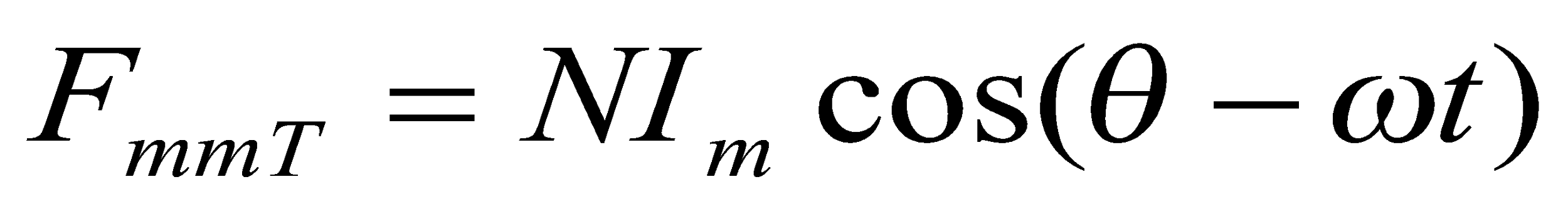 Isso significa que FmmT  distribuída no entreferro se desloca com uma velocidade ω com magnitude constante. Esta FmmT produz um campo magnético constante ( ). Também a dedução é possível usando a densidade de campo B.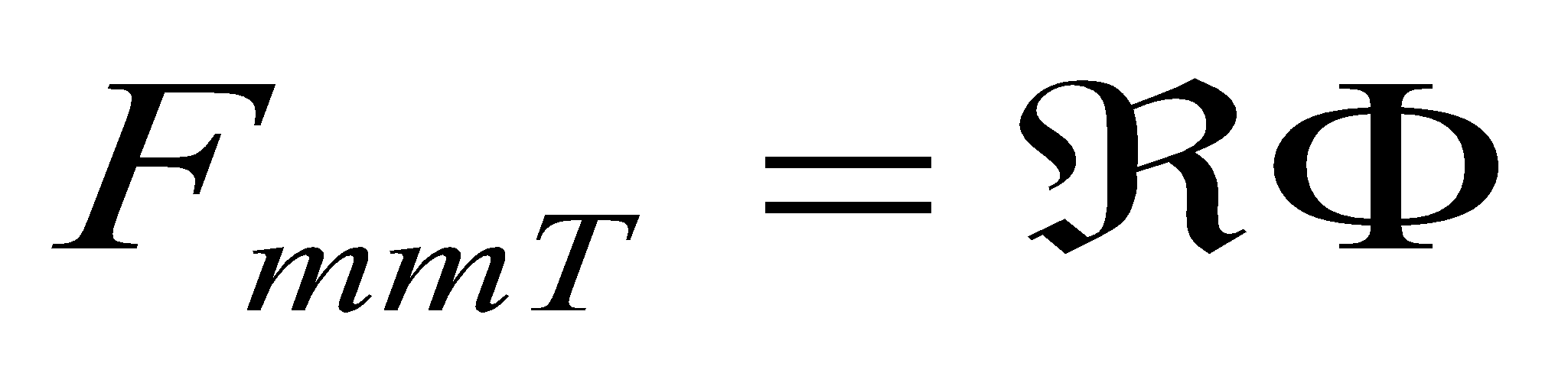 2)Um motor de indução monofásico com capacitor de partida de 1/4HP, 110V, 60Hz e quatro pólos tem os seguintes valores dos parâmetros:R1 = 1,82 ΩX1 = 2,51 ΩR2 = 3,71 ΩX2 = 1,91 ΩXM = 60,12 ΩPerdas no núcleo = 24W; Perdas por atrito e ventilação = 13W;Se o motor está funcionando a freqüência e tensão nominal, com seu enrolamento de partida em aberto e escorregamento de 0,05. Determine:Corrente de estator Fator de potênciaPconvertidaTind=Potência de saídaTorque na cargaeficiênciaRespostas:a) I1                  	= 4,00 ∟-51,63° [A]b) fdp              	= 0,62c) Pconv         	= 205 [W]d) Tind            	= 1,1444 [N-m]e) Psaída        	= 168 [W]f) Tcarga         	= 0,9378 [N-m]g) Eficiência   	= 61,40 %Referência[1]http://www.ifi.unicamp.br/~lunazzi/F530_F590_F690_F809_F895/F809/F809_sem2_2007/TiagoS-Edson_RF2.pdf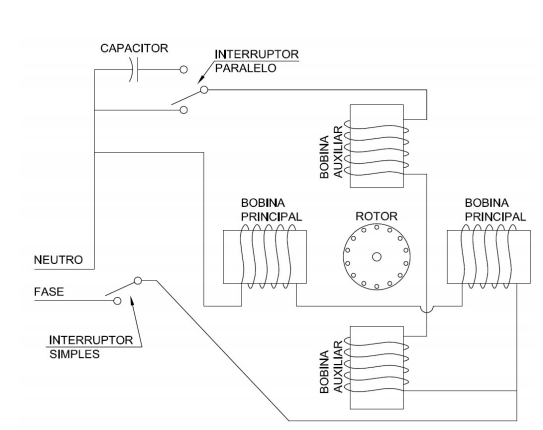 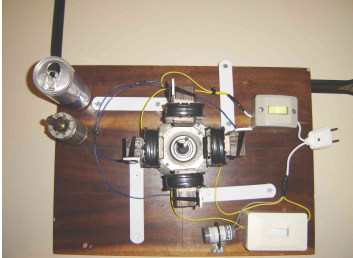 Esboço de um motor bifásico obtido da referência [1]Esboço de um motor bifásico obtido da referência [1]